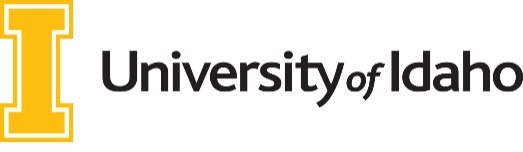 POLICY COVER SHEETFor instructions on policy creation and change, please see https://sitecore.uidaho.edu/governance/policy.All policies must be reviewed, approved, and returned by the policy sponsor, with a cover sheet attached, to ui-policy@uidaho.edu.Faculty Staff Handbook (FSH) Addition  Revision*  Deletion*  Emergency  Minor Amendment Policy Number & Title: Administrative Procedures Manual (APM) Addition  Revision*  Deletion*  Emergency  Minor Amendment Policy Number & Title: *Note: If revision or deletion, request original document from ui-policy@uidaho.edu. All changes must be made using “track changes.” Originator:	Policy Sponsor, if different from Originator: Reviewed by General Counsel	___Yes ___No	 Name & Date:  1.	Policy/Procedure Statement: Briefly explain the reason for the proposed addition, revision, and/or deletion.2.	Fiscal Impact: What fiscal impact, if any, will this addition, revision, or deletion have?3.	Related Policies/Procedures: Describe other UI policies or procedures related or similar to this proposed change, or that will be impacted by it. 4.	Effective Date:	 This policy shall be effective on July 1, or January 1, whichever arrives first after final approval (see FSH 1460 D) unless otherwise specified in the policy.